Заслушав сообщение председателя Совета депутатов ЗАТО г. Зеленогорск Терентьева Вадима Владимировича о результатах открытого поименного голосования по вопросу избрания на должность заместителя председателя Совета депутатов ЗАТО г. Зеленогорск, на основании части 5 статьи 28 Устава города Совет депутатов ЗАТО г. ЗеленогорскРЕШИЛ: Считать избранным на должность заместителя председателя Совета депутатов ЗАТО г. Зеленогорск депутата Коржова Сергея Михайловича.Настоящее решение опубликовать в газете «Панорама».Председатель Совета депутатовЗАТО г. Зеленогорск		                                                             В.В. Терентьев					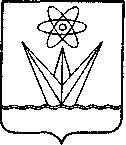  СОВЕТ ДЕПУТАТОВЗАКРЫТОГО АДМИНИСТРАТИВНО-ТЕРРИТОРИАЛЬНОГО ОБРАЗОВАНИЯ ГОРОД ЗЕЛЕНОГОРСК КРАСНОЯРСКОГО КРАЯРЕШЕНИЕ СОВЕТ ДЕПУТАТОВЗАКРЫТОГО АДМИНИСТРАТИВНО-ТЕРРИТОРИАЛЬНОГО ОБРАЗОВАНИЯ ГОРОД ЗЕЛЕНОГОРСК КРАСНОЯРСКОГО КРАЯРЕШЕНИЕ СОВЕТ ДЕПУТАТОВЗАКРЫТОГО АДМИНИСТРАТИВНО-ТЕРРИТОРИАЛЬНОГО ОБРАЗОВАНИЯ ГОРОД ЗЕЛЕНОГОРСК КРАСНОЯРСКОГО КРАЯРЕШЕНИЕ СОВЕТ ДЕПУТАТОВЗАКРЫТОГО АДМИНИСТРАТИВНО-ТЕРРИТОРИАЛЬНОГО ОБРАЗОВАНИЯ ГОРОД ЗЕЛЕНОГОРСК КРАСНОЯРСКОГО КРАЯРЕШЕНИЕ18.09.202318.09.2023г. Зеленогорскг. Зеленогорск№ 1-2р№ 1-2рОб избрании заместителя председателя Совета депутатов ЗАТО г. ЗеленогорскОб избрании заместителя председателя Совета депутатов ЗАТО г. ЗеленогорскОб избрании заместителя председателя Совета депутатов ЗАТО г. Зеленогорск